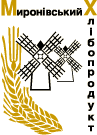 ПРЕС-РЕЛІЗ 19 червня, 2015 р., Київ, Україна MHP S.A.
Результати позачергових загальних зборівMHP S.A. (LSE: MHPC) (“МХП” або “Компанія”) сьогодні повідомляє про прийняття резолюцій на її позачергових загальних зборах акціонерів, які відбулися в четвер, 18 червня 2015 року за адресою: Люксембург, вул. Гільйом Кролл 5, L-1882.На порядку денному позачергових загальних зборів акціонерів стояли такі питання:Затвердження консолідованої фінансової звітності MHP S.A. за фінансові роки, що закінчилися 31 грудня 2014 року, 2013 і 2012 рр.Поправка до пункту 3, статті 14  Статуту Компанії  відносно уставної дати річних загальних зборів акціонерів.Після обговорення загальні збори акціонерів прийняли обидві резолюції.З питаннями звертайтеся:Анастасія Соботюк    	+38 044 207 99 58         (Київ)	        		   	a.sobotyuk@mhp.com.ua